VSTUPNÍ ČÁSTNázev moduluModelování (reliéf)Kód modulu82-m-4/AD03Typ vzděláváníOdborné vzděláváníTyp moduluodborný praktickýVyužitelnost vzdělávacího moduluKategorie dosaženého vzděláníM (EQF úroveň 4)Skupiny oborů82 - Umění a užité uměníKomplexní úlohaObory vzdělání - poznámky82-41-M/17 Multimediální tvorba82-41-M/05 Grafický designDélka modulu (počet hodin)48Poznámka k délce moduluPlatnost modulu od30. 04. 2020Platnost modulu doVstupní předpokladyNejsou stanovenyJÁDRO MODULUCharakteristika moduluCílem modulu je osvojení znalostí sochařských technik v propojení s dovedností aplikovat na modelování reliéfu. Žák ovládá přípravu materiálu, orientuje se v sochařské terminologii. Důležité je též zdokonalování se v přípravné kresbě - potřebné pro modelování. Modul je zaměřen na zobrazování reliéfu zejména z hlediska rukodělného.Žák po absolvování modulu zvládne výtvarné pojetí plastického motivu ve formě reliéfu.Očekávané výsledky učeníŽák:si osvojí znalostí sochařských technikpracuje s modelářskými pomůckamiorientuje se v sochařské terminologiivyužívá znalosti základních pracovních postupů s modelovací hmotouvyužívá znalosti modelování, odlévání do sádry, výroby forempoužívá výrazové možnosti světla ve vztahu k objemu a tvaru modelovaného motivu reliéfupoužívá studijní kresbu s ohledem na anatomii, stavbu, proporce, materiálovou strukturumodeluje realistickou i stylizovanou technikoumodeluje dle fotografické předlohypoužívá anatomii člověkavypracuje vlastní samostatné prácepoužívá osobitý sochařský projev, autorský přístupObsah vzdělávání (rozpis učiva)1. Úvod modelovací pomůcky, techniky modelovánínízký, plochý reliéfvysoký reliéfproporcesvětlo, stíntvar a objempřípravná kresba2. Zátišízátiší ve formě reliéfumodelování dle reálného modelu i stylizovaněmateriálová různorodost, studium různých přírodních forem a tvarů3. Portrétportrét ve formě reliéfumodelování dle reálného modelu i stylizovaněhlava a její tvaroslovídetailní studie jednotlivých částí lidské hlavyrozdíly lidské hlavy ve vztahu k věku a pohlaví4. Figurafigura ve formě reliéfumodelování dle reálného modelu i stylizovaněfigura a její tvaroslovídetailní studie jednotlivých částí lidského tělarozdíly lidské postavy ve vztahu k věku a pohlavíUčební činnosti žáků a strategie výukyMetody slovní:monologický výklad s prezentací(technologické sochařské postupy, anatomie lidské hlavy a figury, reliéf v sochařské praxi)Přímé vyučování:pozorování, předvádění, projekceznalost sochařských postupů a jejich aplikace na tvorbu reliéfuorientace v sochařské technologiihodnocení samostatných školních pracíhodnocení samostatných domácích prací Samostatná práce žáků vypracování samostatné práce žáků - tvorba sochařské práce na dané téma, kde je reliéf základem k tvorběmodelování daného motivu dle předlohy přímo ve výucezadaný úkol s ohledem na individuální schopnosti studentůmodelování stylizované(posuny od reálného ke stylizovanému)kompoziční cvičení zaměřeno na strukturu, materiálovou a tvarovou různorodostSpecifikace domácího úkolu:kresebné návrhy k zadání, studijní kresba zátiší, portrétu a figuryUčební činnosti žáků:učí se postupy a využívá poznatky ke kompozici motivu prakticky se učí modelovat reliéf dle zadaného tématu(zátiší, portrét, figura)učí se stylizacipostupy v modelování dle reálné předlohy i fotografické předlohyvytváření dovedností modelovat anatomicky a proporčně správněZařazení do učebního plánu, ročník3. ročníkVÝSTUPNÍ ČÁSTZpůsob ověřování dosažených výsledkůPraktická forma zkoušeníSamostatná práce žákůvypracování samostatné práce žákůdomácí úkolV rámci výuky jsou ověřovány především praktické dovednosti formou samostatné práce.Ověřované okruhy:materiály, pomůckytechnologie sochařskákvalita pozorovacích dovedností (proporce, kompozice)stylizaceKritéria hodnoceníprospěl – neprospěl 1 – žák výborně vysvětluje a obhajuje své sochařské postupy, odevzdané práce školní i domácí jsou na vysoké úrovni, lze z nich vyčíst výrazný autorský přístup2 – žák velmi dobře vysvětluje a obhajuje své sochařské postupy, odevzdané práce školní i domácí jsou na chvalitebné úrovni, lze z nich vyčíst autorský přístup3 – žák dobře vysvětluje a obhajuje své sochařské postupy, odevzdané práce školní i domácí jsou na dobré úrovni, lze z nich vyčíst průměrný autorský přístup4 – žák dostatečně vysvětluje a obhajuje své sochařské postupy, odevzdané práce školní i domácí jsou na velmi nízké úrovni, projevují se podprůměrným autorským přístupemhranice úspěšnosti zkoušky  – žák nedostatečně vysvětluje a obhajuje své sochařské postupy, odevzdané práce školní i domácí jsou na velmi nízké úrovni, bez známek autorského přístupuPro splnění modulu ho musí žák absolvovat s maximální absencí do 25%.Doporučená literaturaTEISSIG, Karel. Kresba – výtvarné techniky. Aventinum, 2010. 192 s. ISBN 978-80-7442-009-2 .ZRZAVÝ, Josef. Anatomie pro výtvarníky. Avicenum Praha, 1977. 400 s. ISBN 08-017-77.ZELL, Mo. Škola kreslení a modelování pro architekty. Slovart, 2008. 144 s. ISBN 978-80-7391-154-6VOLAVKA, Vojtěch: Jak vzniká socha - 1956. Technika a tvůrčí proces v průběhu věků. Praha, NČSVU, 1956. Umění lidu sv. 3. 1. vyd. 124 s., 38 obr.PoznámkyObsahové upřesněníOV RVP - Odborné vzdělávání ve vztahu k RVPMateriál vznikl v rámci projektu Modernizace odborného vzdělávání (MOV), který byl spolufinancován z Evropských strukturálních a investičních fondů a jehož realizaci zajišťoval Národní pedagogický institut České republiky. Autorem materiálu a všech jeho částí, není-li uvedeno jinak, je Hana Háblová. Creative Commons CC BY SA 4.0 – Uveďte původ – Zachovejte licenci 4.0 Mezinárodní.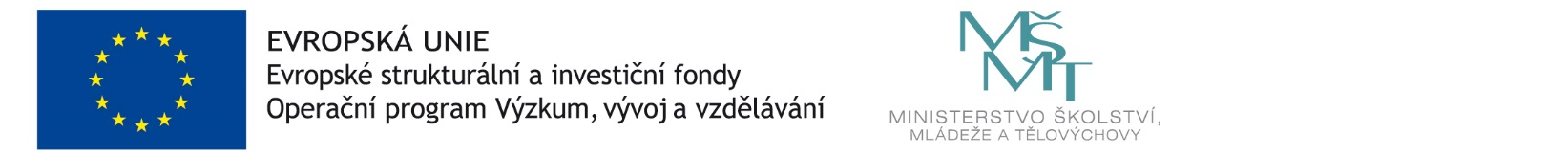 